Dobra forma (dobraforma.ku.edu) Module 2.2 Завдання 2Transcript Це твоя дисертація?Завтра конференція.Це герої України.Де галереї?Це твоя сім’я?Де поліція?Тут є статуї.Екскурсії там.Де трамваї?Моє захоплення – хокей. This work is licensed under a  
Creative Commons Attribution-NonCommercial 4.0 International License. 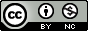 